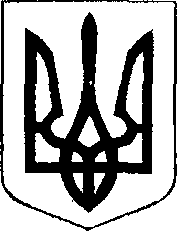                                                У К Р А Ї Н А            Жовківська міська рада  Жовківського району Львівської області	53-я сесія VIІ-го демократичного скликання 				         РІШЕННЯВід  22.09. 2020р.    № 38	м. ЖовкваПро надання дозволу гр. Пікловському Р.О. на розробку проекту землеустрою щодовідведення земельної ділянки  для ведення садівництва  по вул. Короленка в м. Жовкві                Розглянувши заяву  гр. Пікловського Романа Олеговича та долучені документи, керуючись  ст. 26 Закону України “Про місцеве самоврядування в Україні”, Жовківська міська радаВ И Р І Ш И Л А:	1. Надати дозвіл гр. Пікловському Роману Олеговичу   на розробку проекту землеустрою щодо відведення земельної ділянки  орієнтовною площею 0,0275 га,  для ведення садівництва  по вул. Короленка  в м. Жовкві.2. Погоджений у встановленому порядку проект відведення земельної ділянки  подати на затвердження Жовківської міської ради. Міський голова                                                        Петро Вихопень                                                        